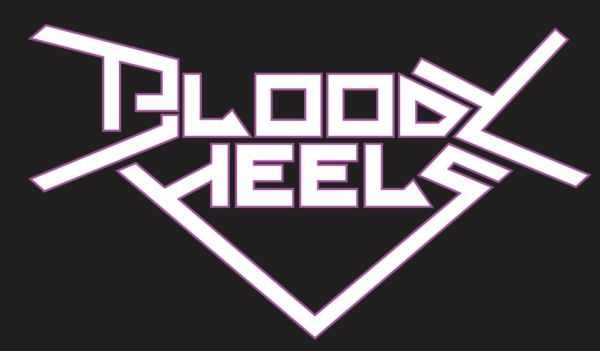 BLOODY HEELS© TECHNICAL REQUIREMENTS2 Guitar Amplifier Head Cabinets1 Bass Amplifier Head Cabinet1 Drum Set (except drum cymbals, we use our own)2 Microphones1 Wireless MicrophoneContact Person:Annija DobbermaneBand Managermanagement@bloodyheels.com+371 22477140